Дидактични вимоги до сучасного урокуСучасний урок Сучасний урок – це далеко не одноманітна та єдина структурно-змістова схема. Тому кожний конкретний учитель визначає для себе ті форми роботи, які для нього найпринятніші, відповідають тій парадигмі, якій він віддає перевагу в роботі. Саме урок – те місце, де відбуваються основні процеси навчання, виховання й розвитку особистості.Урок –це логічно закінчений, цілісний, обмежений певними рамкамивідрізок навчально-виховного процесу. Водночас – це дзеркало загальної педагогічної культури вчителя, мірило його інтелектуального скарбу, показник його кругозору, ерудиції.За попередні роки змінилося багато педагогічних ціностей. З’явилися не тільки нові завдання, а й нові засоби навчання. Головне, що сьогодні урок розглядають не тільки як діяльність учителя чи як форму навчання, а й як діяльність учня, інакше кажучи, вміння.У методичній літературі визначають чотири блоки уроку: загальнопедагогічні вимоги, дидактичні вимоги, психологічні вимоги, гігієнічні вимоги.Перший блок. Загальнопедагогічні вимоги.  Пріоритет особистості учня в організації освітнього процесу.  Урахування вікових та індивідуальних особливостей учнів.  Орієнтація на процес навчання.  Тривимірне навчання.  Створення емоційно-актуального тла навчання.  Педагогічний такт і культура мови.  Пізнавльна самостійність учнів.  Чітке визначення освітніх, виховних і розвивальних завдань урокуДругий блок. Дидактичні вимоги.  Раціональне використання кожної хвилини уроку  Раціональна єдність словесних, наукових і практичних методів навчання.  Використання активних методів навчання.  Зв’язок з раніше вивченим досвідом, набутим учнем.  Формування умінь учнів сомостійно здобувати знання й застосовувати їх практично.  Індивідуалізація, диференціація та інтесифікація навчального процесу.  Використання сценарних варіантів уроку, які є носіями інформації.  Створення умов для успішного навчання учнів.  Чітке формулювання освітніх завдань загалом і складових елементів, їх зв'язок з розвивальними і виховними завданнями.  Вибір форм організації, що забезпечує максимальну самостійність у навчанні учнів.  Реалізація на уроках всіх дидактичних принципів.  Організоване закінчення уроку.  Здійснення мйжпридметних зв’язків.  Врахування принципів диференції та індивідуалізації.Третій блок. Психологічні вимоги.  Урахування психологічних особливостей кожного учня.  Нормальний психологічний стан і стійкий настрій учителя та учнів.  Вимогливість і доброзичливість учителя та учнів.  Педагогічна етика і психологічний такт.Четвертий блок. Гігієнічні вимоги.  Дотримання температурного режиму.  Нормативність освітлення класного приміщення.  Провітрювання.  Відповідність шкільних меблів вимогам нормативів.  Чергування видів навчальної роботи.  Запобігання перевантаженню, стомлюваності школярів.До необхідних компонентів сучасного уроку можна віднести організаційну, психологічну, видову та санітарно-гігієнічну складові уроку. (Див. схему)Схема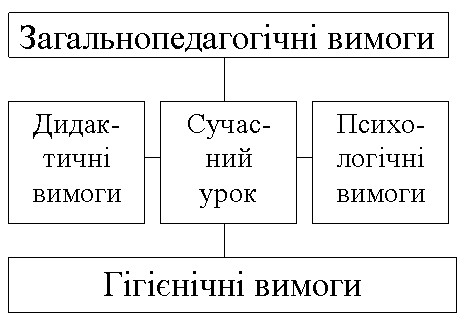 Організаційна складова урокуОрганізація уроку є одним з основних аспектів.Мета організації полягає в забезпеченні успішної реалізації змісту та навчання, умов для ефективної взаємодії вчителя та учнів у навчально-виховному процесі.Організація педагогічної діяльності вчителя на уроціпередбачає: постановку доцільної та раціональної мети і завдань навчання; мотивацію спільної діяльності учнів та учителя; планування, нормування, діагностування, прогназування, стимулювання, контроль і корекцію процесу навчання та його результативності; використання раціональної та ефективної технології навчання.Організаційний аспект уроку характеризується його основними компонентами:        структура уроку;        організація навчального матеріалу;        організація педагогічної діяльності вчителя та навчально-пізнавальної діяльності учнів;        організація навчально-матеріального забезпечення та технічного оснащення уроку;        використання часу на уроці.Учені та практики вирізняють два аспекти організації: впорядкованість та спрямованість.упорядкованість визначається кількістно як величина організованості системи, тобто її певний стан. Спрямованість характеризує відповідність організації умовам навколишнього середовища. З погляду забезпечення впорядкованості уроку, організації передбачає раціональність його структури в цілому і структурних компонентів зокрема; педагогічної діяльності вчителя учнів, взаємин між ними; матеріально-технічне оснащення уроку, раціональне використання часу на уроці.         перевірка домашнього завдання;         актуалізація опорних навчальних досягнень учнів;         вивчення нового матеріалу;         контроль та корекція навчально-пізнавальної діяльності учнів та її результативність;         підсумки уроку; домашнє завдання.